CİHAZIN KULLANMA TALİMATICihazın fişini prize takınız.Cihazın arkasında bulunan On/Of düğmesine basınız.Nunumelerinizi sallanmayacak şekilde yerleştiriniz.Time bölümünde oklar yardımı ile süreyi ayarlayınız.RPM bölümünde oklar yardımı ile çalkalama hızını ayarlayınız.Run/Stop düğmesine basarak cihaz çalkalamasını başlatınız.Cihazın süresi bittikten sonra kendisi duracak ve alarm verecektir.Alarm sesini kapamak için Run/Stop düğmesine basınız.Numunelerini cihaz içerisinden çıkarınız.Cihazın arkasında bulunan On/Of düğmesine basınız.Cihazın fişini prizden çıkarınız.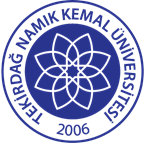 TNKÜ ÇORLU MÜHENDİSLİK FAKÜLTESİ ÇEVRE MÜHENDİSLİĞİÇALKALAYICI (BİOSAN 10i) CİHAZI KULLANMA TALİMATIDoküman No: EYS-TL-268TNKÜ ÇORLU MÜHENDİSLİK FAKÜLTESİ ÇEVRE MÜHENDİSLİĞİÇALKALAYICI (BİOSAN 10i) CİHAZI KULLANMA TALİMATIHazırlama Tarihi:13.04.2022TNKÜ ÇORLU MÜHENDİSLİK FAKÜLTESİ ÇEVRE MÜHENDİSLİĞİÇALKALAYICI (BİOSAN 10i) CİHAZI KULLANMA TALİMATIRevizyon Tarihi:--TNKÜ ÇORLU MÜHENDİSLİK FAKÜLTESİ ÇEVRE MÜHENDİSLİĞİÇALKALAYICI (BİOSAN 10i) CİHAZI KULLANMA TALİMATIRevizyon No:0TNKÜ ÇORLU MÜHENDİSLİK FAKÜLTESİ ÇEVRE MÜHENDİSLİĞİÇALKALAYICI (BİOSAN 10i) CİHAZI KULLANMA TALİMATIToplam Sayfa Sayısı:1Cihazın Markası/Modeli/ Taşınır Sicil NoBİOSAN 10iKullanım AmacıÇALKALAYICISorumlusu	Prof. Dr. Lokman Hakan TECER (Bölüm Başkanı)Sorumlu Personel İletişim Bilgileri (e-posta, GSM)lhtecer@nku.edu.tr